HØRECAMP 2023 UDREJSE FREDAG 3/11 2023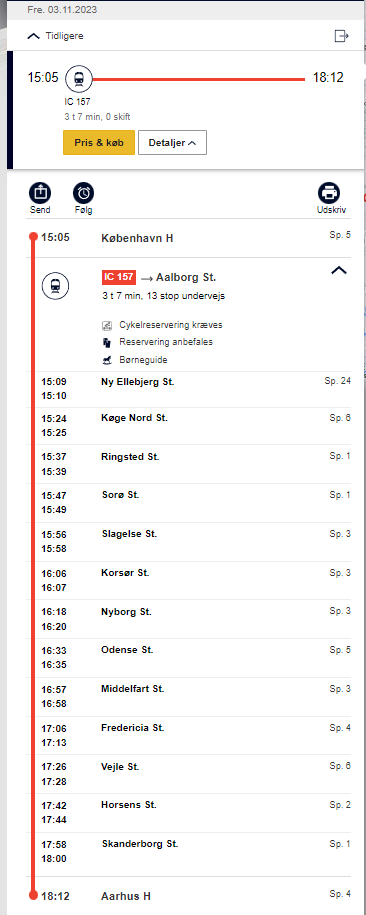  HJEMREJSE SØNDAG 5/11 2023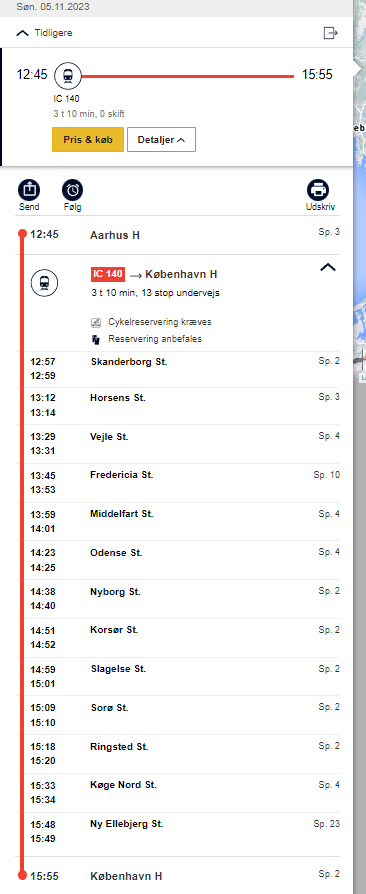 